附件6湖北文理学院校内平面图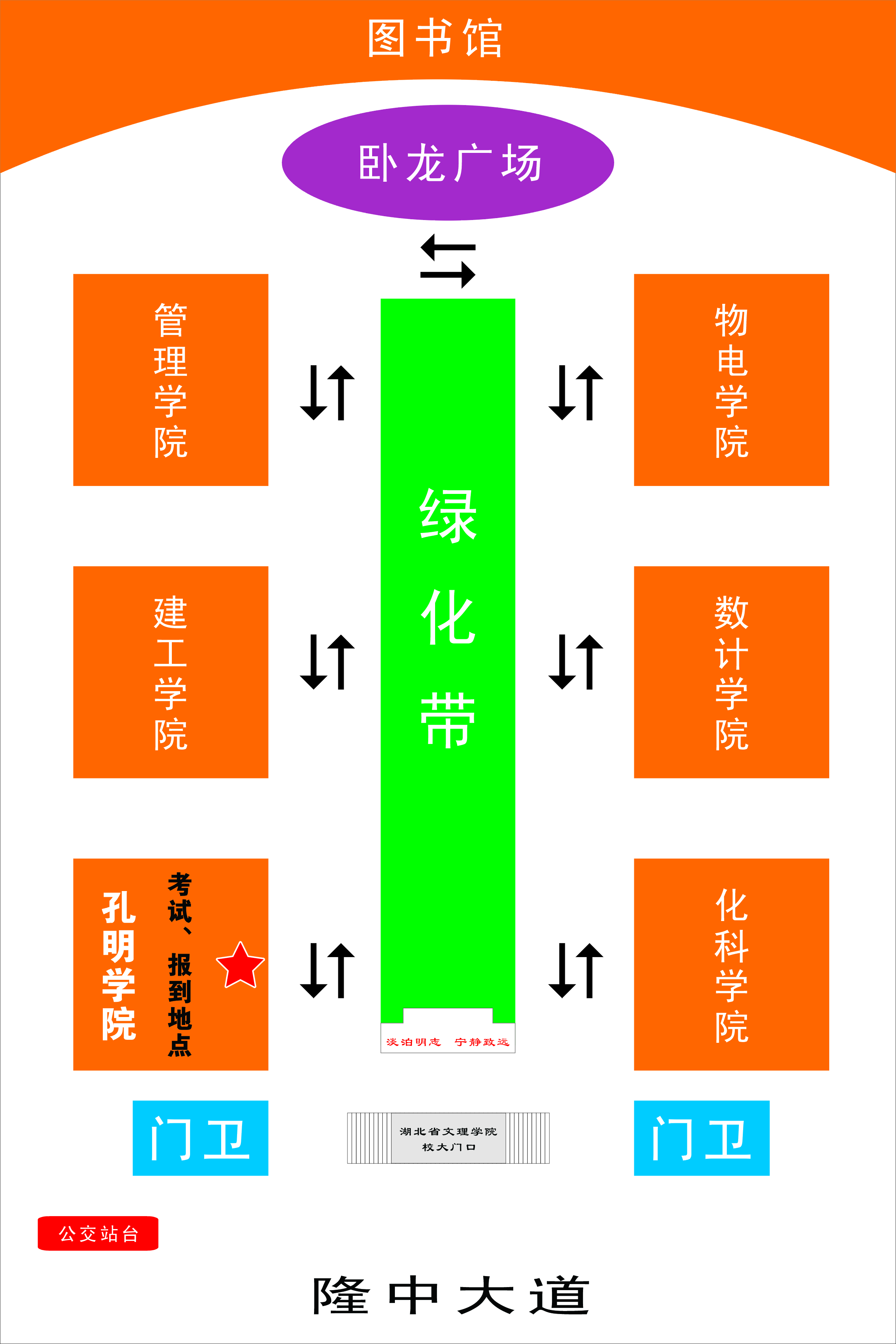 